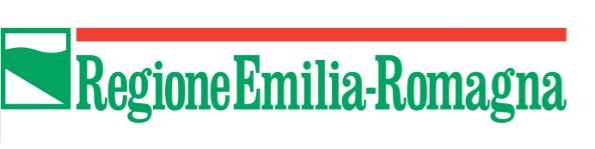 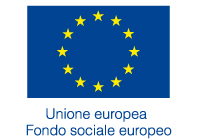 Allegato 1 “Dichiarazione altri contributi” – DA COMPILARE A CURA DELLA FAMIGLIA PER OGNI FIGLIO * (sarà cura del Comune fornire eventuali chiarimenti in merito alla compilazione)Spett.le Comune/Unione dei ComuniOGGETTO: 	Dichiarazione contributi erogati da altri soggetti pubblici e/o privati per la frequenza dei Centri estivi ad integrazione del contributo regionale - “Progetto per la Conciliazione vita – lavoro” Delibera di G.R. 598/2022.Progetto cofinanziato dal Fondo Sociale Europeo PO 2014-2020 Regione Emilia-Romagna - Progetto Rif. PA n° 2022-17046/RER - codice CUP   C61I22000050009Il/La sottoscritto/a _____________________________, in qualità di genitore* del bambino_______________________________*genitore intestatario della fattura del centro estivoDichiara chenon sono stati acquisiti altri contributi da altri soggetti pubblici e/o privati a copertura dei costi di iscrizione delle settimane di effettiva frequenza ai centri estivi sottoindicati;OPPUREsono stati ricevuti contributi da altri soggetti pubblici e/o privati a copertura dei costi dell’iscrizione delle settimane di effettiva frequenza al centro estivo per € __________, come da tabella riepilogativa sotto riportata:si impegna inoltre a comunicare tempestivamente al Comune/Unione di Comuni ________________ eventuali ulteriori contributi pubblici e/o privati ricevuti successivamente alla definizione della graduatoria approvata ai fini del beneficio del contributo erogato dalla Regione Emilia - Romagna con risorse FSE.(luogo, data) 						                                            Firma del genitore ________ , ________				                                      __________________________________
In allegato la copia del documento d’identità La presente dichiarazione è resa sotto la propria personale responsabilità e consapevolezza delle sanzioni previste dall’art. 76 dei DPR 445/2000 per le ipotesi di falsità in atti e dichiarazioni mendaci, nonché delle conseguenze di cui all’art. 75, comma 1, del medesimo DNOME
 CENTRO ESTIVON° settimane FREQUENTATECOSTO 
di iscrizione SETTIMANALECONTRIBUTI RICEVUTI da altri SOGGETTI PUBBLICI e/o PRIVATIQUOTA 
NON COPERTA da ALTRI CONTRIBUTI